PROPONE AI SOCI AUSER VERONA 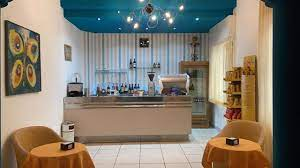 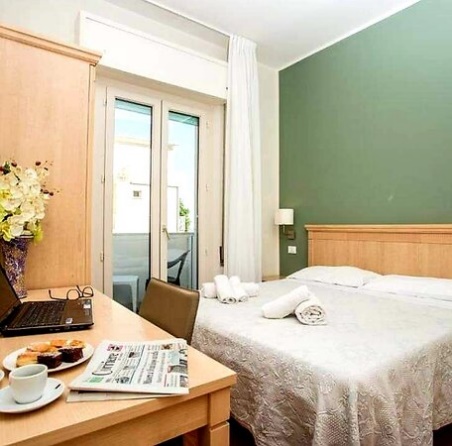 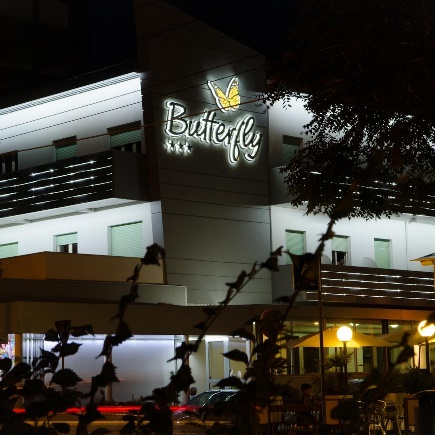 Situato a Rimini, di fronte alla spiaggia di Rivazzurra, l'Hotel Butterfly offre  camere climatizzate con TV LCD e WiFi gratuito.Le camere  del Butterfly, struttura a conduzione familiare, presentano arredi moderni, pavimenti in parquet e un bagno privato con set di cortesia.Ci troviamo in prima linea sul mare: un piccolo lusso che permetterà ai nostri ospiti di raggiungere ogni mattina la spiaggia a piedi, senza difficoltà e in pochi passi: l’ideale per chi viaggia con bimbi, anche molto piccoli. L’hotel dista 1,5 km dal parco tematico Fiabilandia e 15 minuti di auto dai parchi acquatici Oltremare e Aquafan.